舞蹈課程報名表格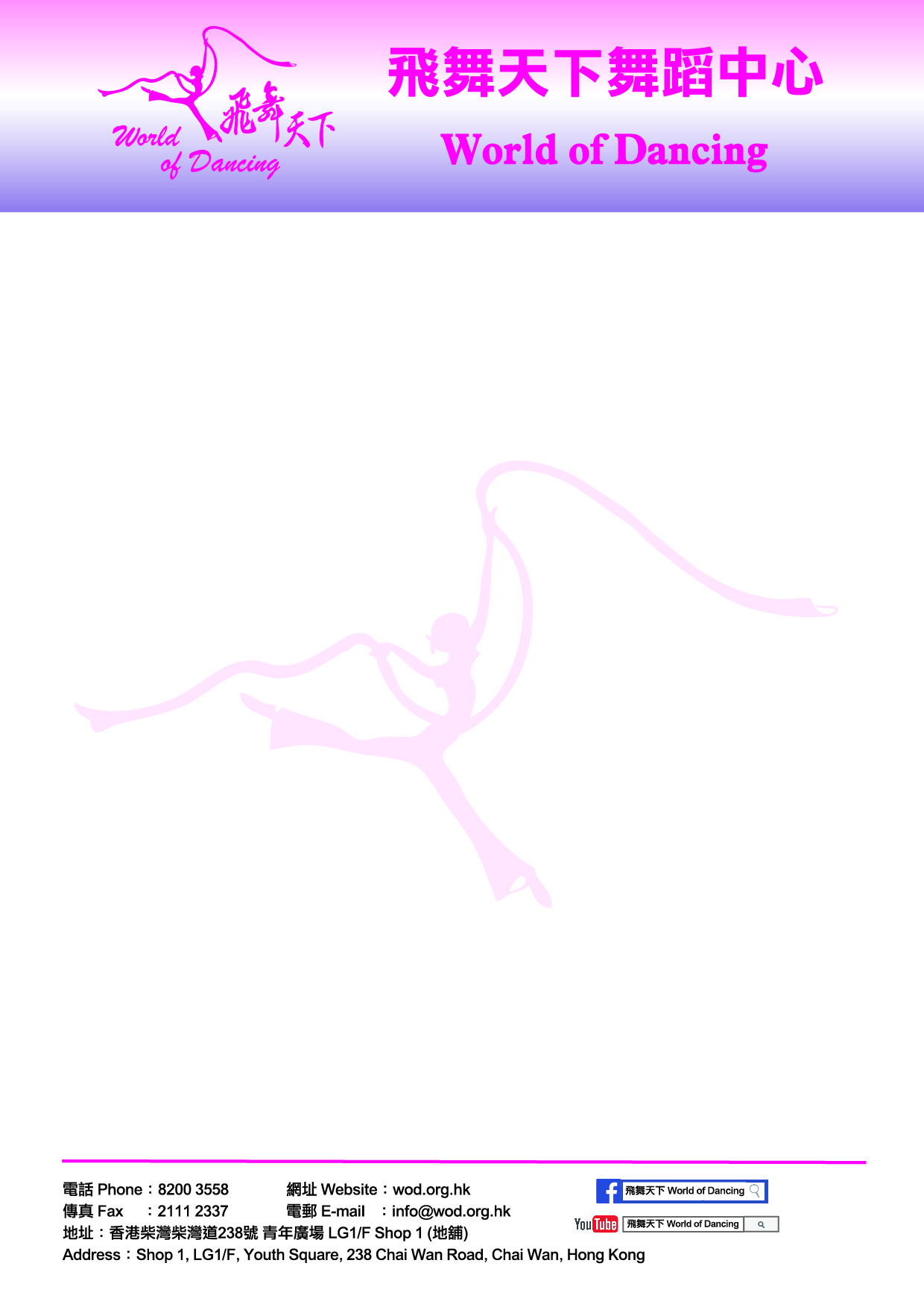 學生姓名：學生姓名：(中)(中)(英)出生日期：出生日期：年齡：年齡：年齡：年齡：性別：就讀學校：就讀學校：年級：年級：聯絡電話：聯絡電話：(住宅)(住宅)(住宅)(住宅)(手提)(手提)電郵地址：電郵地址：住宅地址：住宅地址：報讀班別：報讀班別：(舞種)(舞種)(級別)(級別)(級別)(級別)(級別)(星期)(星期)(星期)(星期)(時間)(時間)(時間)(時間)(時間)習舞年資(如有)：習舞年資(如有)：習舞年資(如有)：曾就讀舞蹈學校(如有)：曾就讀舞蹈學校(如有)：曾就讀舞蹈學校(如有)：曾就讀舞蹈學校(如有)：曾就讀舞蹈學校(如有)：曾就讀舞蹈學校(如有)：曾就讀舞蹈學校(如有)：曾就讀舞蹈學校(如有)：從何得知本團課程(可選多於一項)：☐ 舞蹈中心外牆廣告  ☐ 青年廣場單張  ☐ 青年廣場3樓海報☐ 地鐵廣告  ☐ 派發傳單  ☐ 維社海報  ☐ 西灣河文娛中心單張☐ Facebook  ☐ Yahoo 搜尋  ☐ Google搜尋  ☐ YouTube☐ 其他 (請註明)：                                           ☐ 親友介紹（如要享用推薦優惠／二人同行優惠#，請註明推薦人學生姓名／同行學生姓名：                                     ）
#每位學生只可被推薦一次或享有二人同行優惠一次，推薦其他學生則不限次數。☐ 舞蹈中心外牆廣告  ☐ 青年廣場單張  ☐ 青年廣場3樓海報☐ 地鐵廣告  ☐ 派發傳單  ☐ 維社海報  ☐ 西灣河文娛中心單張☐ Facebook  ☐ Yahoo 搜尋  ☐ Google搜尋  ☐ YouTube☐ 其他 (請註明)：                                           ☐ 親友介紹（如要享用推薦優惠／二人同行優惠#，請註明推薦人學生姓名／同行學生姓名：                                     ）
#每位學生只可被推薦一次或享有二人同行優惠一次，推薦其他學生則不限次數。☐ 舞蹈中心外牆廣告  ☐ 青年廣場單張  ☐ 青年廣場3樓海報☐ 地鐵廣告  ☐ 派發傳單  ☐ 維社海報  ☐ 西灣河文娛中心單張☐ Facebook  ☐ Yahoo 搜尋  ☐ Google搜尋  ☐ YouTube☐ 其他 (請註明)：                                           ☐ 親友介紹（如要享用推薦優惠／二人同行優惠#，請註明推薦人學生姓名／同行學生姓名：                                     ）
#每位學生只可被推薦一次或享有二人同行優惠一次，推薦其他學生則不限次數。☐ 舞蹈中心外牆廣告  ☐ 青年廣場單張  ☐ 青年廣場3樓海報☐ 地鐵廣告  ☐ 派發傳單  ☐ 維社海報  ☐ 西灣河文娛中心單張☐ Facebook  ☐ Yahoo 搜尋  ☐ Google搜尋  ☐ YouTube☐ 其他 (請註明)：                                           ☐ 親友介紹（如要享用推薦優惠／二人同行優惠#，請註明推薦人學生姓名／同行學生姓名：                                     ）
#每位學生只可被推薦一次或享有二人同行優惠一次，推薦其他學生則不限次數。☐ 舞蹈中心外牆廣告  ☐ 青年廣場單張  ☐ 青年廣場3樓海報☐ 地鐵廣告  ☐ 派發傳單  ☐ 維社海報  ☐ 西灣河文娛中心單張☐ Facebook  ☐ Yahoo 搜尋  ☐ Google搜尋  ☐ YouTube☐ 其他 (請註明)：                                           ☐ 親友介紹（如要享用推薦優惠／二人同行優惠#，請註明推薦人學生姓名／同行學生姓名：                                     ）
#每位學生只可被推薦一次或享有二人同行優惠一次，推薦其他學生則不限次數。☐ 舞蹈中心外牆廣告  ☐ 青年廣場單張  ☐ 青年廣場3樓海報☐ 地鐵廣告  ☐ 派發傳單  ☐ 維社海報  ☐ 西灣河文娛中心單張☐ Facebook  ☐ Yahoo 搜尋  ☐ Google搜尋  ☐ YouTube☐ 其他 (請註明)：                                           ☐ 親友介紹（如要享用推薦優惠／二人同行優惠#，請註明推薦人學生姓名／同行學生姓名：                                     ）
#每位學生只可被推薦一次或享有二人同行優惠一次，推薦其他學生則不限次數。☐ 舞蹈中心外牆廣告  ☐ 青年廣場單張  ☐ 青年廣場3樓海報☐ 地鐵廣告  ☐ 派發傳單  ☐ 維社海報  ☐ 西灣河文娛中心單張☐ Facebook  ☐ Yahoo 搜尋  ☐ Google搜尋  ☐ YouTube☐ 其他 (請註明)：                                           ☐ 親友介紹（如要享用推薦優惠／二人同行優惠#，請註明推薦人學生姓名／同行學生姓名：                                     ）
#每位學生只可被推薦一次或享有二人同行優惠一次，推薦其他學生則不限次數。☐ 舞蹈中心外牆廣告  ☐ 青年廣場單張  ☐ 青年廣場3樓海報☐ 地鐵廣告  ☐ 派發傳單  ☐ 維社海報  ☐ 西灣河文娛中心單張☐ Facebook  ☐ Yahoo 搜尋  ☐ Google搜尋  ☐ YouTube☐ 其他 (請註明)：                                           ☐ 親友介紹（如要享用推薦優惠／二人同行優惠#，請註明推薦人學生姓名／同行學生姓名：                                     ）
#每位學生只可被推薦一次或享有二人同行優惠一次，推薦其他學生則不限次數。☐ 舞蹈中心外牆廣告  ☐ 青年廣場單張  ☐ 青年廣場3樓海報☐ 地鐵廣告  ☐ 派發傳單  ☐ 維社海報  ☐ 西灣河文娛中心單張☐ Facebook  ☐ Yahoo 搜尋  ☐ Google搜尋  ☐ YouTube☐ 其他 (請註明)：                                           ☐ 親友介紹（如要享用推薦優惠／二人同行優惠#，請註明推薦人學生姓名／同行學生姓名：                                     ）
#每位學生只可被推薦一次或享有二人同行優惠一次，推薦其他學生則不限次數。☐ 舞蹈中心外牆廣告  ☐ 青年廣場單張  ☐ 青年廣場3樓海報☐ 地鐵廣告  ☐ 派發傳單  ☐ 維社海報  ☐ 西灣河文娛中心單張☐ Facebook  ☐ Yahoo 搜尋  ☐ Google搜尋  ☐ YouTube☐ 其他 (請註明)：                                           ☐ 親友介紹（如要享用推薦優惠／二人同行優惠#，請註明推薦人學生姓名／同行學生姓名：                                     ）
#每位學生只可被推薦一次或享有二人同行優惠一次，推薦其他學生則不限次數。☐ 舞蹈中心外牆廣告  ☐ 青年廣場單張  ☐ 青年廣場3樓海報☐ 地鐵廣告  ☐ 派發傳單  ☐ 維社海報  ☐ 西灣河文娛中心單張☐ Facebook  ☐ Yahoo 搜尋  ☐ Google搜尋  ☐ YouTube☐ 其他 (請註明)：                                           ☐ 親友介紹（如要享用推薦優惠／二人同行優惠#，請註明推薦人學生姓名／同行學生姓名：                                     ）
#每位學生只可被推薦一次或享有二人同行優惠一次，推薦其他學生則不限次數。☐ 舞蹈中心外牆廣告  ☐ 青年廣場單張  ☐ 青年廣場3樓海報☐ 地鐵廣告  ☐ 派發傳單  ☐ 維社海報  ☐ 西灣河文娛中心單張☐ Facebook  ☐ Yahoo 搜尋  ☐ Google搜尋  ☐ YouTube☐ 其他 (請註明)：                                           ☐ 親友介紹（如要享用推薦優惠／二人同行優惠#，請註明推薦人學生姓名／同行學生姓名：                                     ）
#每位學生只可被推薦一次或享有二人同行優惠一次，推薦其他學生則不限次數。☐ 舞蹈中心外牆廣告  ☐ 青年廣場單張  ☐ 青年廣場3樓海報☐ 地鐵廣告  ☐ 派發傳單  ☐ 維社海報  ☐ 西灣河文娛中心單張☐ Facebook  ☐ Yahoo 搜尋  ☐ Google搜尋  ☐ YouTube☐ 其他 (請註明)：                                           ☐ 親友介紹（如要享用推薦優惠／二人同行優惠#，請註明推薦人學生姓名／同行學生姓名：                                     ）
#每位學生只可被推薦一次或享有二人同行優惠一次，推薦其他學生則不限次數。☐ 舞蹈中心外牆廣告  ☐ 青年廣場單張  ☐ 青年廣場3樓海報☐ 地鐵廣告  ☐ 派發傳單  ☐ 維社海報  ☐ 西灣河文娛中心單張☐ Facebook  ☐ Yahoo 搜尋  ☐ Google搜尋  ☐ YouTube☐ 其他 (請註明)：                                           ☐ 親友介紹（如要享用推薦優惠／二人同行優惠#，請註明推薦人學生姓名／同行學生姓名：                                     ）
#每位學生只可被推薦一次或享有二人同行優惠一次，推薦其他學生則不限次數。☐ 舞蹈中心外牆廣告  ☐ 青年廣場單張  ☐ 青年廣場3樓海報☐ 地鐵廣告  ☐ 派發傳單  ☐ 維社海報  ☐ 西灣河文娛中心單張☐ Facebook  ☐ Yahoo 搜尋  ☐ Google搜尋  ☐ YouTube☐ 其他 (請註明)：                                           ☐ 親友介紹（如要享用推薦優惠／二人同行優惠#，請註明推薦人學生姓名／同行學生姓名：                                     ）
#每位學生只可被推薦一次或享有二人同行優惠一次，推薦其他學生則不限次數。☐ 舞蹈中心外牆廣告  ☐ 青年廣場單張  ☐ 青年廣場3樓海報☐ 地鐵廣告  ☐ 派發傳單  ☐ 維社海報  ☐ 西灣河文娛中心單張☐ Facebook  ☐ Yahoo 搜尋  ☐ Google搜尋  ☐ YouTube☐ 其他 (請註明)：                                           ☐ 親友介紹（如要享用推薦優惠／二人同行優惠#，請註明推薦人學生姓名／同行學生姓名：                                     ）
#每位學生只可被推薦一次或享有二人同行優惠一次，推薦其他學生則不限次數。☐ 舞蹈中心外牆廣告  ☐ 青年廣場單張  ☐ 青年廣場3樓海報☐ 地鐵廣告  ☐ 派發傳單  ☐ 維社海報  ☐ 西灣河文娛中心單張☐ Facebook  ☐ Yahoo 搜尋  ☐ Google搜尋  ☐ YouTube☐ 其他 (請註明)：                                           ☐ 親友介紹（如要享用推薦優惠／二人同行優惠#，請註明推薦人學生姓名／同行學生姓名：                                     ）
#每位學生只可被推薦一次或享有二人同行優惠一次，推薦其他學生則不限次數。☐ 舞蹈中心外牆廣告  ☐ 青年廣場單張  ☐ 青年廣場3樓海報☐ 地鐵廣告  ☐ 派發傳單  ☐ 維社海報  ☐ 西灣河文娛中心單張☐ Facebook  ☐ Yahoo 搜尋  ☐ Google搜尋  ☐ YouTube☐ 其他 (請註明)：                                           ☐ 親友介紹（如要享用推薦優惠／二人同行優惠#，請註明推薦人學生姓名／同行學生姓名：                                     ）
#每位學生只可被推薦一次或享有二人同行優惠一次，推薦其他學生則不限次數。* ☐ 本人已閱讀及同意接受飛舞天下之《報名須知(條款及細則)》* ☐ 本人已閱讀及同意接受飛舞天下之《報名須知(條款及細則)》* ☐ 本人已閱讀及同意接受飛舞天下之《報名須知(條款及細則)》* ☐ 本人已閱讀及同意接受飛舞天下之《報名須知(條款及細則)》* ☐ 本人已閱讀及同意接受飛舞天下之《報名須知(條款及細則)》* ☐ 本人已閱讀及同意接受飛舞天下之《報名須知(條款及細則)》* ☐ 本人已閱讀及同意接受飛舞天下之《報名須知(條款及細則)》* ☐ 本人已閱讀及同意接受飛舞天下之《報名須知(條款及細則)》* ☐ 本人已閱讀及同意接受飛舞天下之《報名須知(條款及細則)》* ☐ 本人已閱讀及同意接受飛舞天下之《報名須知(條款及細則)》* ☐ 本人已閱讀及同意接受飛舞天下之《報名須知(條款及細則)》* ☐ 本人已閱讀及同意接受飛舞天下之《報名須知(條款及細則)》* ☐ 本人已閱讀及同意接受飛舞天下之《報名須知(條款及細則)》* ☐ 本人已閱讀及同意接受飛舞天下之《報名須知(條款及細則)》* ☐ 本人已閱讀及同意接受飛舞天下之《報名須知(條款及細則)》* ☐ 本人已閱讀及同意接受飛舞天下之《報名須知(條款及細則)》* ☐ 本人已閱讀及同意接受飛舞天下之《報名須知(條款及細則)》* ☐ 本人已閱讀及同意接受飛舞天下之《報名須知(條款及細則)》家長簽署：家長簽署：日期：日期：日期：日期：職員專用已繳學費金額：              (     堂)備註服飾：會員：